LEVEL IV SITE REVIEWCharts requested for review from the reporting period on the application.All trauma deaths in hospital, ER, or during transport.All patients with ISS > 8 transferred to another facility.All patients with ISS> 8 admitted to your facility.Three patients with head injuries with GCS <13.Three spinal cord injury patients, ISS range: low, mid, high.Three burn patient transferred or admitted, ISS range: low mid, high.All items above can be identified through reports on Report Runner in the Alaska Trauma Registry.Please run all Level 4 reports listed below. Please print these reports and physically pull the charts identified.It is ok if there are no cases for reports. Please document this.If there are multiple charts per list, please select a variety of cases with ISS ranges in Low, Mid, High ranges.Please attach associated PI to each chart pulled.Please stack each pile for team review when on site. 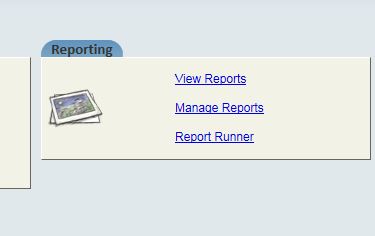 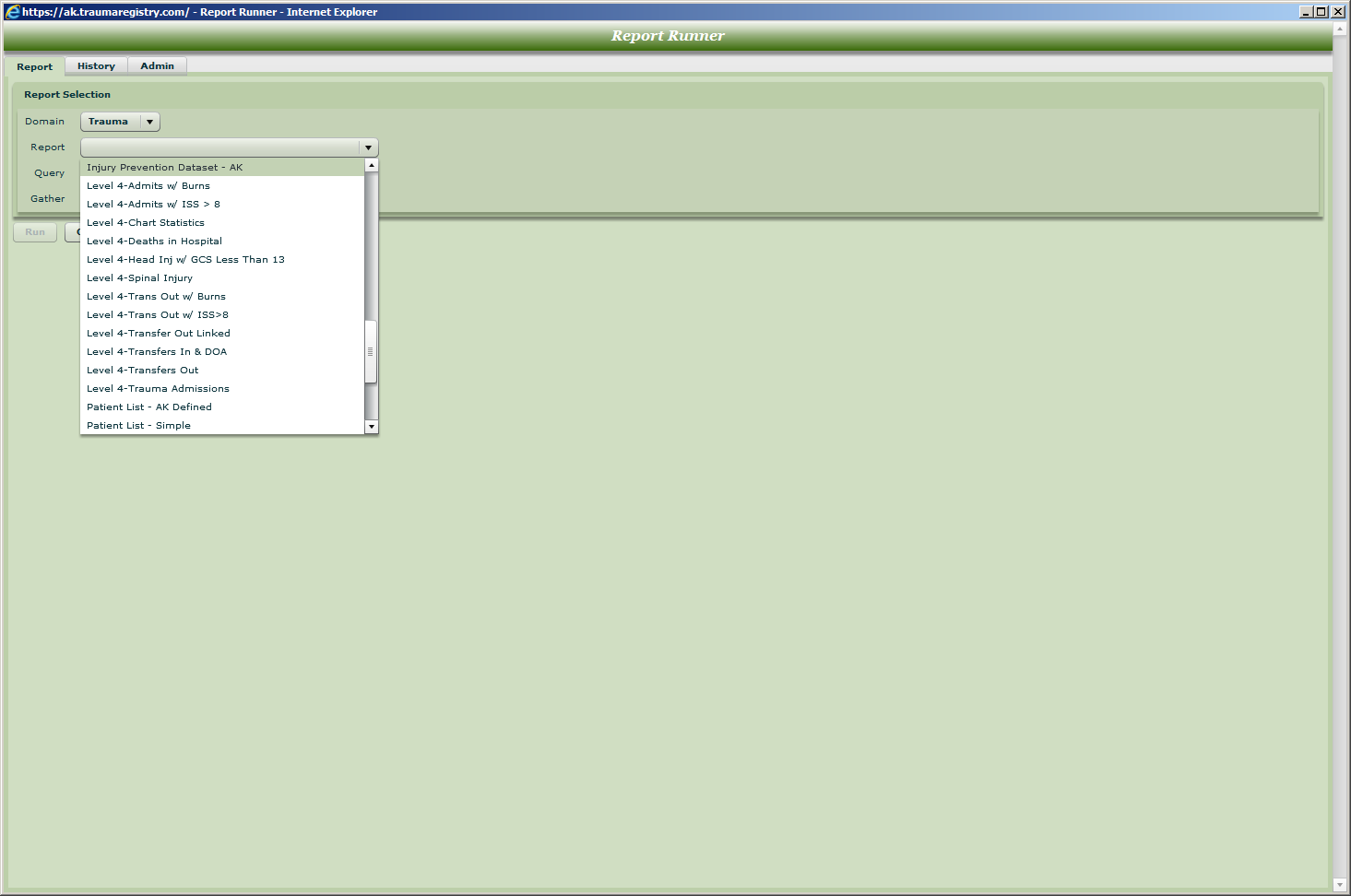 